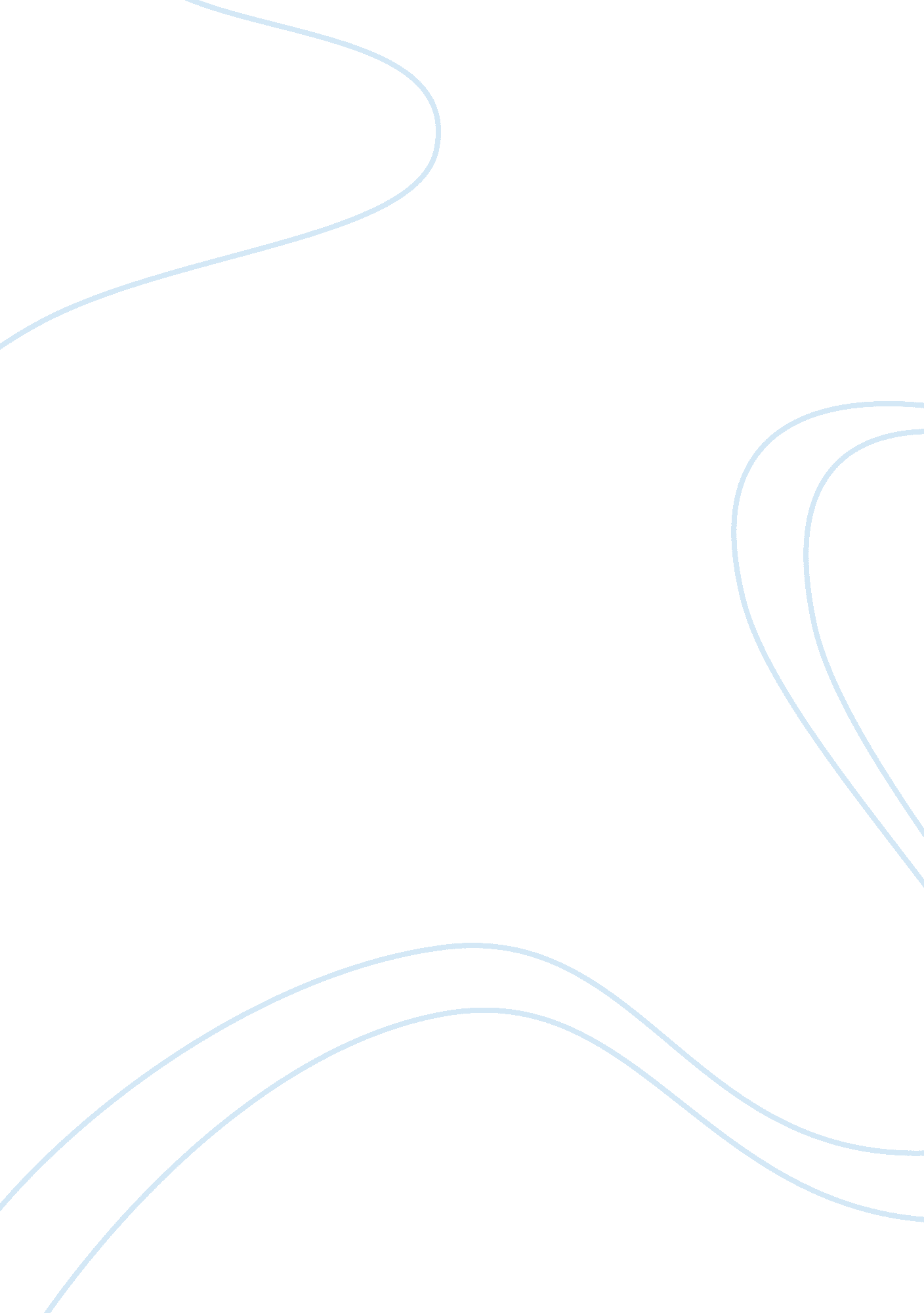 The interest of a corporate social responsibility commerce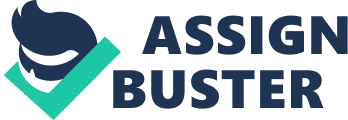 Contents Multinational Companies Balance Between Profits and Environment The involvement in corporate societal duty, sustainable concern pattern, corporate administration, concern moralss, and unity and conformity direction has grown markedly in the past decennary ( Waddock et al. , 2002 ) . It is non lone stakeholders who expect companies to pay greater attending to norms, values and rules ; companies themselves are admiting the importance of responsible concern pattern ( Waddock et al. , 2002 ) . But what are a company ‘ s duties? It is widely recognized that we are in an environmental crisis, no uncertainty about that. There is about consentaneous understanding that the Earth is acquiring heater, and the consensus in the scientific community is that human activity, particularly through activities that emit hydrocarbons, is the main cause of clime alteration. Business moral principle has become one of the strongest intelligence narratives of the past decennary. Previously renowned companies such as WorldCom, Enron, Wal-Mart, Google and Starbuck have become link to a turning tendency of unethical concern behaviour. Nevertheless the environmental issue has created a large impact on today ‘ s concern organisation. The EU has decreed that capitalist economy, and hence concern pattern within capitalist economy, should be environmentally sustainable. Financial success by itself is no longer sustainable hence EU environmentally friendly concern patterns are considered a moral norm and accordingly a moral duty. Although corporations are chiefly concern organisation tally for the benefits of the stockholders, they have a broad scope set of duties, to their ain employees, to the clients and providers, to the communities which are located, and to the society at big. Most corporations recognize these duties and do a serious attempt to carry through them. Analysis of Coca-Cola and PepsiCo Coca-cola The Coca-Cola Company ‘ s web site contains sufficient sum of information on their sections of corporate administration, ethic, environmental and sustainability issue. Corporate administration Coca-cola has committed to endeavor and implement the constitution of the rules of corporate administration. Corporate administration that has been adopted by them is based on the belief that keeping and bettering direction efficiency and the equity and transparence of their corporate activities is of extreme importance. Ethic and Environmental Sustainability Coca-cola elaborate few guidelines about use of H2O on their concern operation. They develop few aims which the chief purposes are to return the H2O safely to the communities and nature as what the company consumes for their drink production. The web site besides stated their functions on meeting water-scares job around the Earth. The Company ‘ s Website and Case Study Relation The Coca-Cola Company and WWF had combined their strength together on continuing nature chiefly on conserving H2O. Several thoughts and undertakings had been stated in order to better planetary H2O efficiency. Concentrating on the river Yangtze in China, their coaction is critical because it is in line with their partnership chief aim. “ The partnership end in the Yangtze is to animate better administration and sustainable river direction patterns across the basin ” . – Coca-Cola Company ‘ s web site. The Coca-Cola Company and WWF ab initio planned on these three enterprises: Supply Chain: Working with the provider in order to prolong agribusiness chiefly sugar cane, oranges and maize. Water Stewardship: A fresh H2O preservation associating seven river basins including Yangtze River. The purpose is to develop and implement comprehensive H2O stewardship plans that will function as theoretical accounts for the Coca-Cola system. River Basin Conservation: To conserve the seven cardinal fresh water basins on which our partnership is focused which include Yangtze River. PepsiCo PepsiCo Company ‘ s web site contains an equal sum of information on their sections of corporate administration, ethic, environmental and sustainability issue. Corporate Administration Mentioning to the web site on corporate administration section, PepsiCo has adopted rigorous corporate criterions that govern their operations and ensures answerability of their actions. These corporate societal duties are besides made as an built-in portion of their operations. The web site of PepsiCo on corporate authorities section detailed the corporate criterions that have been purely governed to vouch the answerability of their action. Ethic and Environmental Sustainability “ [ The ] successful company in 2030 will be the 1 that recognizes the possible results of the planetary crises we face, and one agile and retentive plenty to implant this acknowledgment into their scheme and concern procedures. ” INDRA NOOYI, PEPSICO CHAIRMAN AND CHIEF EXECUTIVE OFFICER, MAY 2009 The statement by the CEO of PepsiCo above shows the dedication on continuing the environment therefore legion attempts had been done by them for the past few old ages. Recently PepsiCo had released inaugural H2O study titled “ Water Stewardship: Good for Business Good for Society ” which explain the company ‘ s committedness to safeguard and refill H2O usage in their operations therefore provide a better environment for future coevals. PepsiCo has proclaimed on their web site sing their end and committedness to protect the Earth ‘ s natural resources. PepsiCo province that their portion as a dynamic planetary concern operator, they will stay committed in minimising the impact of their concern on the environment. The Company ‘ s Website and Case Study Relation PepsiCo and China Women ‘ s Development Function had united their forces on one intent, which is to supply a clean H2O supply and to work out imbibing H2O deficit particularly in rural countries in China. PepsiCo Foundation had donated a amount of $ 1. 5 million on Mother Water Cellars Project. The aim of the undertaking was to plan pilot H2O supply systems in order to gestate H2O and at the same clip the undertaking aimed to work out the job on the troubles of people in rural country to obtain safe imbibing H2O. Water Cellar Sketch of a “ H2O basement ” The chief thought of the “ Water basement ” is to roll up rain and reserve the H2O for adult male and farm animate beings. It is besides a sort of water-storing installation in China ‘ s rural countries. In relation on the instance survey, the PepsiCo has supply a huge-scale attempt and this has been proven by the web site and a study rubric “ Land of Love, Water Cellar for Mothers ” done for PepsiCo. They besides had launched the undertaking in 2000, and since so many H2O basements has been built. PepsiCo believe that the planet is for all human sort to portion and is their duty to be a good citizen to the universe. This undertaking may hold solves some environmental ethical issues that became a duties among the large corporation. Differences in Experience and Perception China sing Coca-Cola Morality consists of regulations of human behaviour and besides specifies that certain actions are incorrect while others are right. Actions can be seen and evaluated from moral position even in concern since they involve human activity ( George. R. 2005 ) . Coca Cola has shown concern for the environment in China. The partnership between Coca Cola and WWF to protect Yangtze River is a non-profit one, which once more reiterates Coca Cola ‘ s concern about environmental issues. Harmonizing to W. Michael Hoffman, a concern has an duty to maintain the environment clean beyond what the jurisprudence provinces. Companies should happen methods to eliminate environmental jobs caused by their production. Teleological moralss theory provinces that the effect of an action will find whether the action is good or evil. In the instance of Coca Cola, if the teleological theory is applied, China will see Coca Cola as bad if the latter is fouling the environment. Furthermore, Coca Cola owns about 33 % of China ‘ s sodium carbonate market. The company ‘ s representatives have predicted that there is still the possibility to turn. Merchandises are being tailored merely for the Chinese citizens. Given that Coca Cola is be aftering to turn, this will make more employment in China. By runing in China, Coca Cola has a moral right towards the authorities and the citizens, and the company should take should take at bettering their criterion of life. ( Shaw, Barry ) However, China needs to take into consideration what happened in India. The company had to shut down for doing H2O deficits, and besides for disregarding societal and environmental foundations of consumer trust. A company may hold different mills around the universe, but its vision and mission statement should be the same. Given that we can see Coca Cola ‘ s actions as unethical, there ‘ s a ground for the Chinese authorities and citizens to worry about the Coca Cola Company established in China. What has happened in India can once more be connected to the teleological moralss theory since the jobs caused by Coca Cola has led to the closing of the company. As prescribed in this theory, merely the terminals or effects of an action can find whether the latter is good or evil. Coca-Cola sing China Coca-Cola has experienced thoughtless ethical problems with its association amid their stakeholders in China. It is eager to spread out its concern in China and one of the ways has been the partnership with WWF with purposes of making a relationship of trust favorable in increasing its market in China. The company launched a communicating plan aimed at educating people along the Yangtze River about environmental concerns, river basin direction and H2O direction. This shows the company ‘ s purpose in researching the moral duty to the community in state of affairss people lack adequate cognition about. One of the rules which separate this right action from incorrect is utilitarianism which emphasizes on conveying most felicity for everyone if non bulk of the people through our actions ( Shaw. W, Barry. V, 2010 ) . Hence, this plan is good to husbandmans and the on-going three Gorges dike building which will be supplying electricity to the community. Furthermore, Coca Cola is under the wide position of corporate societal duty which identifies this company as one prosecuting net incomes every bit good as holding other duties to its consumers and society at big. As argued by Konosuke Matsushita ‘ any concern should do service to society as its aim and while functioning society, net incomes will be generated automatically ‘ ( George. R, 2005 ) . For illustration the company has helped WWF lend a major function in the Yangtze River Forum through unifying on a recommendation to present the Chinese authorities for implementing pollution ordinances, which seemingly are reasonably uneven in the state. We support the instance of Coca Cola sing China because companies are motivated to go more socially responsible to their most of import stakeholders such as consumers and the community because they expect them to understand and turn to the societal issues relevant. In this instance, Coca is lending towards the preservation of the environment through the ‘ water security ‘ in China. Cross Cultural Ethical Decision-Making The concern civilization of a state is shaped by concern patterns and ways of thought over a long period of clip. States such as USA and China have different concern civilizations and ways of carry oning their concern partially because of their differences in history. Therefore, it is perfectly critical for Coca-Cola and WWF to understand the civilizations and patterns of the Chinese society. In our point of position, Coca-Cola and WWF have been successful to a certain extent in cross-cultural ethical determination devising. The Chinese society believes that everything should be in harmoniousness ( Kaptein, 2004 ) . The attempts of WWF in coaction with Coca Cola to clean the Waterss of the Yangtze River can be viewed as a determination based on the value of harmoniousness within the Chinese society. This attempt would therefore be viewed as an ethical concern behavior and better the relationship between WWF and Coca Cola and China. The Chinese topographic point high importance on human relationships or “ guanxi ” . As a consequence, the Chinese strive to work in groups to carry through a common end ( Pitta, Fung & A ; Isberg, 1999 ) . The groups in this scenario include a non-profit administration, WWF, a net income devising administration, Coca-Cola, and the Chinese society. The common end of these three groups is to guarantee clean H2O is running through the “ lifeblood ” of 1000000s Chinese, the Yangtze River. Therefore, this is seen as an informed determination by WWF and Coca Cola based on a good apprehension of an of import Chinese civilization. Based on an American civilization, concern relationships can be separated from personal relationships because concern minutess are bounded by legal contracts ( Trevino & A ; Brown, 2004 ) . In negociating contracts and concern minutess, subscribing a contract is seen by Americans as the concluding phase of concern association. However, from the Chinese point of position, friendly relationships are seen as lifetime committednesss and as a first measure to a deeper and bettering relationship. The fact that Coca-Cola has been runing in China for so many old ages puting up 39 bottling workss is a testimony to Coca-Cola ‘ s true apprehension of the elements of friendly relationship and dialogues within the concern behavior of the Chinese society. Communication is seen as a manner to bridge the spread that might be between two different civilizations. In their attempts to clean the Yangtze River, WWF and Coca Cola launched communicating plans to educate the Chinese communities about environmental issues. Harmonizing to McWilliams and Siegel, the combination of communicating and persuasion can assist the apprehension of the two parties concerned. This presents WWF and Coca-Cola with cross-cultural benefits as they are able to gain the trust of the Chinese society by doing attempts to better the well being of China as a whole. Recently, the Chinese imperativeness were congratulating Coca-Cola ‘ s attempt in patronizing Project Hope, a plan that aims to better instruction for deprived kids throughout China. The company aims to construct 100 Project Hope Schools by 2011. This attempt is in line with the Chinese civilization of valuing and beef uping relationships. The intelligence besides highlighted that Coca Cola ‘ s partnership with WWF to conserve the Yangtze River showed important advancement by startling local communities to actively take part in river basin preservation ( Press Release – Coca Cola, 2010 ) . Certain determinations made by WWF and Coca Cola were questionable as it did non to the full see the cross cultural deductions. First, Coca-Cola ‘ s US $ 2. 3 billion command for China Huiyuan Juice suggested that the company was moving in its ain self involvement of deriving market portion and monopolizing the drink industry in China. The Chinese society positions a sudden and significant alteration such as the coup d’etat as riotous because it does non see the impression of harmoniousness. Coca-Cola were moving harmonizing to the theory put frontward by Adam Smith who advocated the chase of maximal self involvement or ethical egoism. Harmonizing to Garrett Hardin, the “ calamity of parks ” explains that each person believes their usage of parks merely has its ain negligible consequence. However, the corporate consequence can be of gradual harm or devastation which makes everyone worse away. The fact that Coca-Cola uses 290 billion liters of H2O a twelvemonth for production, might bespeak that the company themselves might be at mistake for doing H2O pollution at the Yangtze River. hypertext transfer protocol: //www. thecoca-colacompany. com/presscenter/nr_20101029_china_investment. html ordinance? ? ? Multinational Companies Balance Between Profits and Environment Multinational companies normally generate immense net incomes every twelvemonth while they besides need to lend to the gradual betterment in the environment. One of the ways to equilibrate those two elements, that is net incomes and good environment, is through sustainable development. The latter should run into the demands of the present without compromising the future coevals ‘ s ability to run into their demands. ( United Nations – Brutland Report ) . Sustainable development needs the integrating of societal, environmental and economic considerations to do long term determinations. As per Milton Friedman theory, the chief societal duty of a company is to increase net incomes. However, Coca Cola should do certain that it is non compromising the public assistance hereafter of Chinese citizens with its current production activities. Furthermore, there is the cliche ‘ the concern of concern is concern ‘ . ( Business Ethical motives, , George ) . A corporation may disregard the moral demands of an single, but it can barely disregard the moral demands of the society it conducts its concern in. This is because both parties are dependent on each other, for illustration in Japan, the concern of big corporations late changed, non merely to bring forth goods and services but to besides to care for the company ‘ s stakeholder such as a warrant of lifetime employment to employees while supplying a contributing environment to the people populating in the part it is runing. Multinational Corporations today have a renewed involvement towards Corporate Social Responsibility alternatively of prioritizing net incomes at the vertex of their pyramid. Some MNCs use the Corporate Social Responsibility perspective as a strategic tool to achieve economic aims which is finally wealth creative activity. These MNCs follow the attack of economic expert Milton Friedman who philosophised that the lone one duty of concern towards society is the maximization of net incomes to the stockholders within the legal model and the ethical usage of the state. However, the involvements of people who have a interest in the house besides known as stakeholder must non be excluded by MNCs. Satisfying these involvements will lend in maximizing the stockholder value ( Odgen and Watson, 1999 ) . An equal degree of investing in philanthropic gift and societal activities will let MNCs to convey in net incomes ( McWilliams and Siegel, 2001 ) . Stakeholders are the people who straight or indirectly affected an administration ‘ s actions, aims and policies. MNCs owe a fiducial responsibility towards stakeholders as they can convey net income to the company. There is a ‘ social ‘ contract between the administration and society. A straightforward part in order to equilibrate these two elements would be by maximizing the stockholder ‘ s value as the highest precedence to measure specific corporate societal activity ( Mele and Garringa, 2004 ) . These values of stockholders may be seen from many different positions such as a ‘ greener ‘ environment. However, if this method imposes a cost or hinders the company from gaining net income, it should be declined harmonizing to Milton Friedman ‘ s theory. 